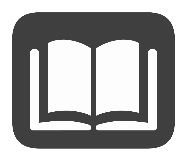 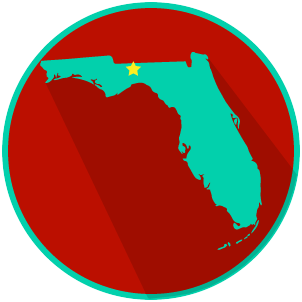 Reading: Comparing Federal and State PowersBenchmark Clarification 3: Students will compare concurrent powers, enumerated powers, reserved powers, and delegated powers as they relate to state and federal government.Reading TaskResponseWhat ideas are presented in the reading?What is the central idea of the reading?Select two words or phrases that support the central idea.How might this reading connect to your own experience or something you have seen, read, or learned before?Give 2 examples each of concurrent, enumerated, reserved, and delegated powers.Give 2 examples each of concurrent, enumerated, reserved, and delegated powers.Concurrent Powers1. Concurrent Powers2. Enumerated Powers1. Enumerated Powers2. Reserved Powers1. Reserved Powers2. Delegated Powers 1. Delegated Powers 2. 